Saint Pedro Poveda College                                                                                                                                                                            Grade School Department                                                                                                                                                                                     HEKASI 6Handout bilang 10Ang Pilipinas Bilang Bansang Malaya at may Soberanya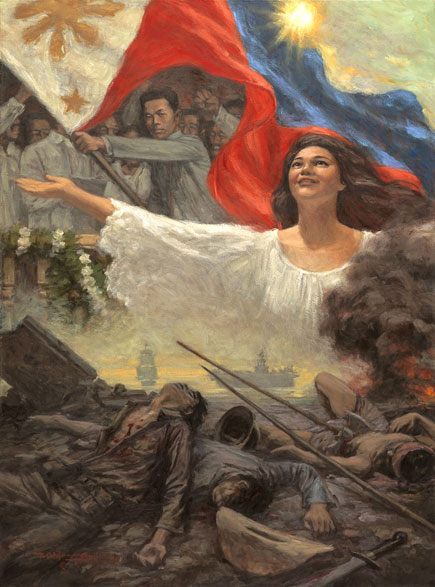 Ang isang bansa o estado ay binubuo ng mga tao na naninirahan nang palagian sa isang tiyak na teritoryo sa ilalim ng isang pamahalaang may soberanya. Ang Pilipinas ay isang estadong republikano at demokratiko. Ang ganap na kapangyarihan ay angkin ng sambayanan at nagmumula sa kanila ang lahat ng mga awtoridad na pampamahalaan.Anu-ano ba ang elementong bumubuo sa estado?Tao- mamamayang naninirahan sa bansaTeritoryo – lupaing nasasakupanPamahalaan- sistema ng pamamahala sa bansaSoberanya- pinaka mataas na kapangyarihang magpatupad ng batas sa tao at nasasakupang teritoryo ng isang estado.Ano ang Soberanya?	Ipinahayag ang ating kalayaan noong Hunyo 12, 1898 at kalakip nito ang soberanyang katangian ng isang bansang malaya. Ang Soberanyang ito ang nagpapahalaga sa ating pagiging ganap na estado o bansa. Ito ang pinakamataas na kapangyarihang magpasunod at magpatupad ng batas sa bansa.	May ilang katangian ang soberanya:Palagian – ang kapangyarihan ng estado ay magpapatuloy hanggang hindi nawawala ang estado.Malawak – sakop nito ang lahat ng mga tao at ari-arian ng estado.Di-naisasalin – hindi maaaring ilipat sa ibang bansa ang kapangyarihan ng estado.Lubos – hindi ito maaaring ipatupad ng baha-bahagi lamang.May Dalawang Uri ng Soberanya, Alam mo ba kung ano ito?Panloob na Soberanya- Kapangyarihang magpatupad ng mga kautusan, batas, at patakaran sa loob ng                                           teritoryo ng bansa.Panlabas na Soberanya- Kapangyarihan ng isang bansa sa pagsupil o  pagpigil sa panghihimasok ng mga                                           dayuhan o ibang bansa sa pamamahala ng isang bansa.Sa ilalim ng international law ang bansang may soberanya ay: at libre sa lahat ng mga panlabas na kontrol;Nagtatamasa nang buong legal na pagkakapantay-pantay ng ibang mga bansa;Pinangangasiwaan ang sarili nitong teritoryo;Napipili ang sarili nitong sistemang pulitikal, sosyal, at ekonomiko: atMay kapangyarihang pumasok sa mga kasunduan kasama ng ibang mga bansa.Anu-ano ang mga karapatang nakuha ng Pilipinas bilang isang bansang malaya?Karapatan ng Pilipinas na maging malaya sa pakikialam ng ibang bansa.Karapatan sa pantay na pribilehiyo sa ilalim ng mga pandaigdig na batas.Karapatang ipasunod ang kapangyarihan sa pamamagitan ng pagpapairal ng mga batas sa nasasakupan.Karapatan ng Pilipinas na magkaroon ng mga ari-arian.Karapatan sa pakikipag-ugnayan sa ibang bansa.Karapatang magpadala ng mga kinatawan sa ibang bansa at tumanggap ng mga kinatawan ng ibang bansa.Karapatang itakwil ang digmaan bilang kasangkapan ng patakarang pambansa.Karapatang umaayon sa patakaran ng kapayapaan, pagkakapantay-pantay, katarungan, kalayaan, pakikipagtulungan at pakikipagkaibigan sa ibang bansa.Ang Pagtatanggol sa Kalayaan at Hangganan ng Teritoryo ng Bansa	Bilang  isang bansang malaya at may soberanya, nararapat lamang nating siguruhing mapanatili ang kalayaang mayroon tayo. Sa pamamagitan ng pagtatanggol sa teritoryong nasasakupan natin kung saan namamayani ang ating kalayaan at soberanya, maiiwasan natin ang mga bantang pananakop mula sa ibang bansa.Anu-ano ang mga paraan para maipagtanggol ang pambansang teritoryo?Sa pamamagitan ng SANDATAHANG LAKAS NG PILIPINAS o Armed Forces of the PhilippinesAyon sa artikulo II, Seksyon 3,sila ang tagapangalaga ng sambayanan.Itinatag sa bisa ng Commonwealth Act No. 1 o kilala bilang National Defense Act.Pangunahing layunin nito na “Ipagtanggol ang bansa laban sa rebelyong lokal at mga dayuhang nais sumakop sa bansa”.Mga Sangay ng Sandatahang Lakas ng Pilipinas:Hukbong Panlupa o Hukbong Katihan (Philippine Army)Sila ang nagtatanggol sa panahon ng digmaan; tanod laban sa mananakop, at lumalaban sa mga nais magpabagsak sa pamahalaan.Hukbong Himpapawid (Philippine Air Force)Tinatawag ding Tanod ng himpapawid kung saan walang kaaway na makakapasok sa bansa gamit ang himpapawid dahil sa kanilang pagbabantay.Hukbong Dagat (Philippine Navy)Batay-Dagat; Hinuhuli ang mga smuggler  o mga taong nagpupuslit ng mga produktong walang karampatang buwis. Kagawaran ng Kapaligiran at Likas na Kayaman (Department of Environment and Natural Resources o DENR) - Nangangasiwa sa pangangalaga ng likas na yaman ng bansa.Kagawarang Ugnayang Panlabas (Department of Foreign Affair o DFA)- Pagtatanggol sa hangganan ng teritoryo ng Pilipinas sa pamamagitan ng pagdalo sa mga usapin o isyung panteritoryal.Sangguniang aklat: Lakbay ng Lahing Pilipino pahina 229-234, 244-248Pangalan: __________________________________	Petsa: _______________Baitang at pangkat: __________________________Pagsasanay at PagpapahalagaA. Pagsusuri sa mga Pahayag: Isulat kung katotohanan o opinyon ang mga sumusunod na pahayag. Isulat ang                                                        sagot sa patlang. _____________1. Hindi masyadong napakikinabangan ng pamahalaan ang mga mamamayan ng ating bansa._____________2. Ang pagtatanggol sa teritoryo ng bansa ay tungkulin lamang ng pamahalaan._____________3. Higit na dapat bigyan ng pansin ang mga panlabas na panganib upang di na tayo muling                                   masakop ng mga dayuhan kaysa sa panloob na panganib._____________4. Ang Sandatahang Lakas ng Pilipinas ay itinatag upang mabigyan ng proteksyon ang bansa                                   laban sa mga mananakop._____________5. Tanging ang mga kasapi ng Hukbong Katihan o Philippine Army lamang ang may kakayahang                                  protektahan ang mga mamamayan at estado laban sa mga dayuhang mananakop._____________6. Ang Hukbong Dagat o Philippine navy ay ang tagabantay laban sa mga smuggler na                                  pumapasok sa bansa._____________7. Ang lahat ng mamamayan ay maaaring utusan ng batas na magkaloob ng personal na                                  serbisyo upang ipagtanggol ang estado._____________8. Mas mahirap protektahan ang bansa sa mga panlabas na panganib kaysa sa panloob na                                  panganib._____________9. Tungkulin ng Sandatahang Lakas ng Pilipinas o Armed Forces of the  na                                  ipagtanggol ang bansa laban sa rebelyong lokal at mga dayuhang nais sumakop sa bansa._____________10. Ang DENR ay nakakatulong din upang mapanatili ang kaayusan at mapangalagaan ang                                   mga likas na yaman ng bansa.B. Pagsusuri sa mga Kaisipan: Isulat ang titik ng tamang sagot sa patlang bago ang bilang._____1. Sino ang dapat magtanggol sa teritoryo ng bansa?	a. lahat ng mamamayan	b. mga pinuno ng pamahalaan	c. mga pulis at sundalo lamang_____2. Alin ang hindi pakinabang ng Pilipinas sa kanyang teritoryo?	a. nagbibigay ng hanapbuhay at libangan	b. nagiging dahilan ng pag-aaway dahil sa agawan ng lupain	c. napagkukunan ng mga pangangailangan_____3. Anong paraan ang ginagamit ng mga bansa sa kasalukuyan sa pagtatanggol ng kanyang teritoryo?	a. lakas ng armas		b. pakikidigma				c. usaping pangkapayapaan_____4. Alin sa mga sumusunod ang tungkulin ng DFA?	a. ito ang nagliligtas sa mga mamamayan sa tiyak na kapahamakan o sakuna	b. ito ang nakikipag-ugnayan sa ibang bansa para sa kasiguruhan ng ating teritoryo at ng mamamayan	c. ito ang nangangalaga sa likas na yaman_____5.  Bakit kaya may iba’t ibang sangay ang Sandatahang lakas ng Pilipinas?	a. dahil ito ang gusto ng naging pangulo ng bansa	b. dahil masyadong malaki ang ating bansa para bantayan lamang ng isang sangay	c. upang maproteksyunang maigi ang lahat ng bahagi ng teritoryo ng bansa.